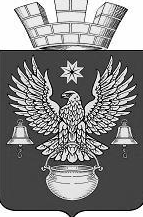 РЕШЕНИЕСОВЕТА НАРОДНЫХ ДЕПУТАТОВКОТЕЛЬНИКОВСКОГО ГОРОДСКОГО ПОСЕЛЕНИЯКОТЕЛЬНИКОВСКОГО МУНИЦИПАЛЬНОГО РАЙОНАВОЛГОГРАДСКОЙ ОБЛАСТИV СОЗЫВА «23» января 2024 г.                                                                                                    №48/203Об отмене решения Совета народных депутатов Котельниковского городского поселения от 23.11.2020г. №60/320 «Об утверждении Порядка сообщения лицами, замещающими муниципальные должности Котельниковского городского поселения, о возникновении личной заинтересованности при исполнении должностных обязанностей (осуществлении полномочий), которая приводит или может привести к конфликту интересов»В связи с вступлением в силу Закона Волгоградской области от 27.12.2023г. №125-ОД «О внесении изменений о внесении изменений в Закон Волгоградской области от 28.06.2017г. №55-ОД «О некоторых вопросах реализации законодательства в сфере противодействия коррупции лицами, замещающими отдельные муниципальные должности, должности главы администрации по контракту, и гражданами, претендующими на замещение должности главы местной администрации по контракту», в соответствии с  Федеральным законом от 06.10.2003 г. № 131-ФЗ  «Об общих принципах организации местного самоуправления в Российской Федерации», Уставом Котельниковского городского поселения, Совет народных депутатов Котельниковского городского поселенияРЕШИЛ:Отменить решение решения Совета народных депутатов Котельниковского городского поселения от 23.11.2020г. №60/320 «Об утверждении Порядка сообщения лицами, замещающими муниципальные должности Котельниковского городского поселения, о возникновении личной заинтересованности при исполнении должностных обязанностей (осуществлении полномочий), которая приводит или может привести к конфликту интересов».Настоящее решение вступает в силу со дня его обнародования на сайте администрации Котельниковского городского поселения -http://www. akgp.ru, зарегистрированного в качестве сетевого издания Федеральной службой по надзору в сфере связи, информационных технологий и массовых  коммуникаций (Роскомнадзор): номер свидетельства: ЭЛ № ФС 77- 85330  от 15.05.2023 года). Председатель Совета                                                               народных депутатов                                                               Котельниковского городского поселения   __________________  С.Г. Кувикова                                        ГлаваКотельниковского городского поселения    ______________ А.Л. Федоров